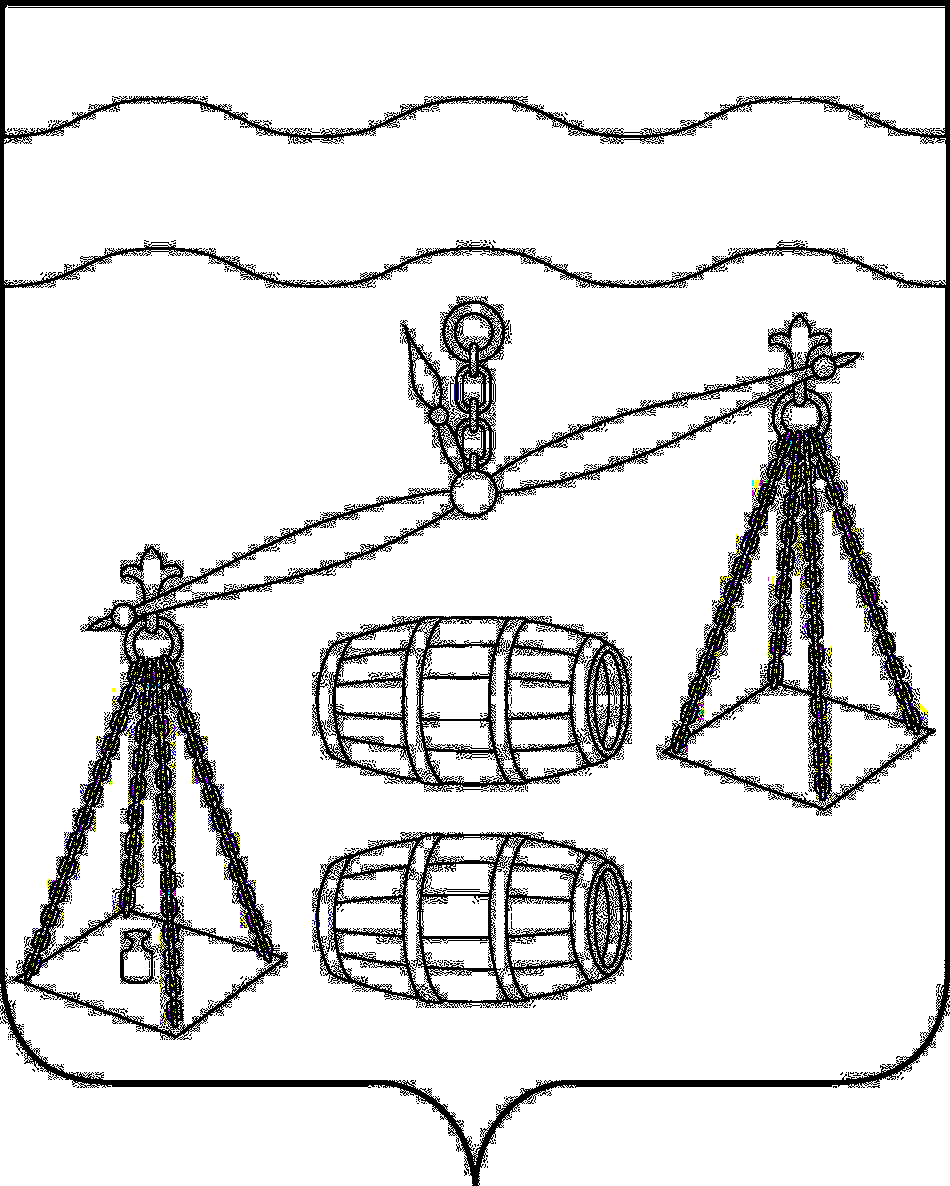 КАЛУЖСКАЯ ОБЛАСТЬСУХИНИЧСКИЙ РАЙОНАДМИНИСТРАЦИЯСЕЛЬСКОГО ПОСЕЛЕНИЯ «СЕЛО ФРОЛОВО»ПОСТАНОВЛЕНИЕО  внесении  изменения  в постановление администрации     Сельского    поселения    «Село    Фролово»   от  04.10.2019  №   21  «О   муниципальной    программе сельского                                                        поселения      «Село     Фролово»     «Совершенствование   организация по решению вопросов местного значения и                                           создание условий муниципальной службы   на территории                                                сельского поселения «Село Фролово» на 2020-2025 годы»в соответствии со ст. 179 Бюджетного кодекса Российской Федерации, администрация сельского поселения «Село Фролово»                                         ПОСТАНОВЛЯЕТ:       1. Внести изменение в постановление администрации СП «Село Фролово» от 04.10.2019 № 21 «О   муниципальной    программе сельского поселения      «Село     Фролово»     «Совершенствование   организация по решению вопросов местного значения и создание условий муниципальной службы   на территории сельского поселения «Село Фролово» на 2020-2025 годы», изложив пункт 2 в новой редакции:«При формировании проекта бюджета на очередной финансовый год предусмотреть финансовые средства на реализацию муниципальной программы сельского поселения «Село Фролово» «Совершенствование   организация по решению вопросов местного значения и создание условий муниципальной службы   на территории сельского поселения «Село Фролово» на 2020-2025 годы». 2.Настоящее Постановление вступает в силу после его официального обнародования. 3.Контроль за исполнением данного Постановления оставляю за собой.Глава администрации  сельского поселения                                                                                                                                 «Село Фролово»                                                                         М.М. Моисееваот 01.06.2020 г.                                № 21